令和５年度「おおさか３Rキャンペーン」の参加募集について大阪府では、府民や事業者の皆さまの自主的な３R（リデュース、リユース、リサイクル）の取組みを促進するため、国が定めた３R推進月間の10月から１１月までを「おおさか３Rキャンペーン」期間とし、マイバッグをはじめ、マイボトル、マイ容器の使用等、一人ひとりができる３Rの取組みを一斉に呼びかけ、気運の醸成を図ります。つきましては、キャンペーンポスターの掲示などに賛同いただける事業者さまを募集しますので、ぜひご参加ください。SDGsの達成に向けて、一緒に取組みませんか。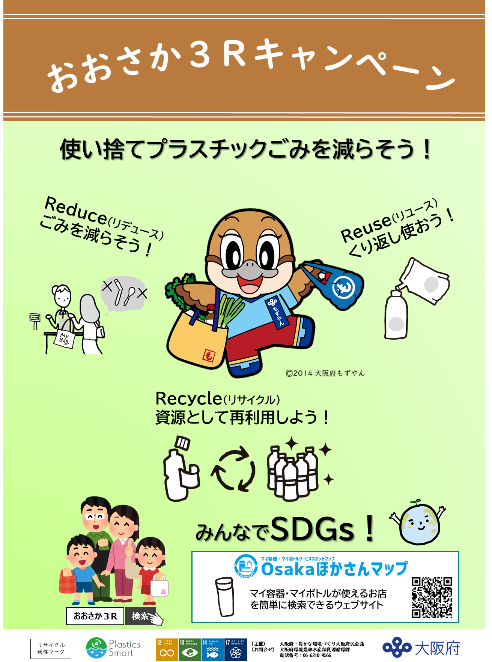 ■ 申込み方法参加いただける場合は、インターネット（大阪行政オンラインシステム）からお申込みいただくか、次頁「参加申込書」に必要事項をご記入の上、FAXもしくはE-mailにて、下記までお申し込みください。○インターネットでお申込みの場合：次のURLまたはQRコードからお申し込みください。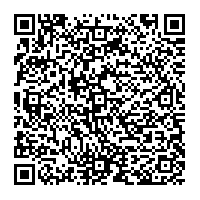 https://lgpos.task-asp.net/cu/270008/ea/residents/procedures/apply/28003978-1fbc-48fb-9624-3394bb74a596/start○FAX・E-mailでお申込みの場合：大阪府環境農林水産部循環型社会推進室資源循環課　３R推進グループFAX：06-6210-9561　　E-mail：osaka3r@gbox.pref.osaka.lg.jp■ 申込み期限：令和５年11月末（キャンペーン終了まで）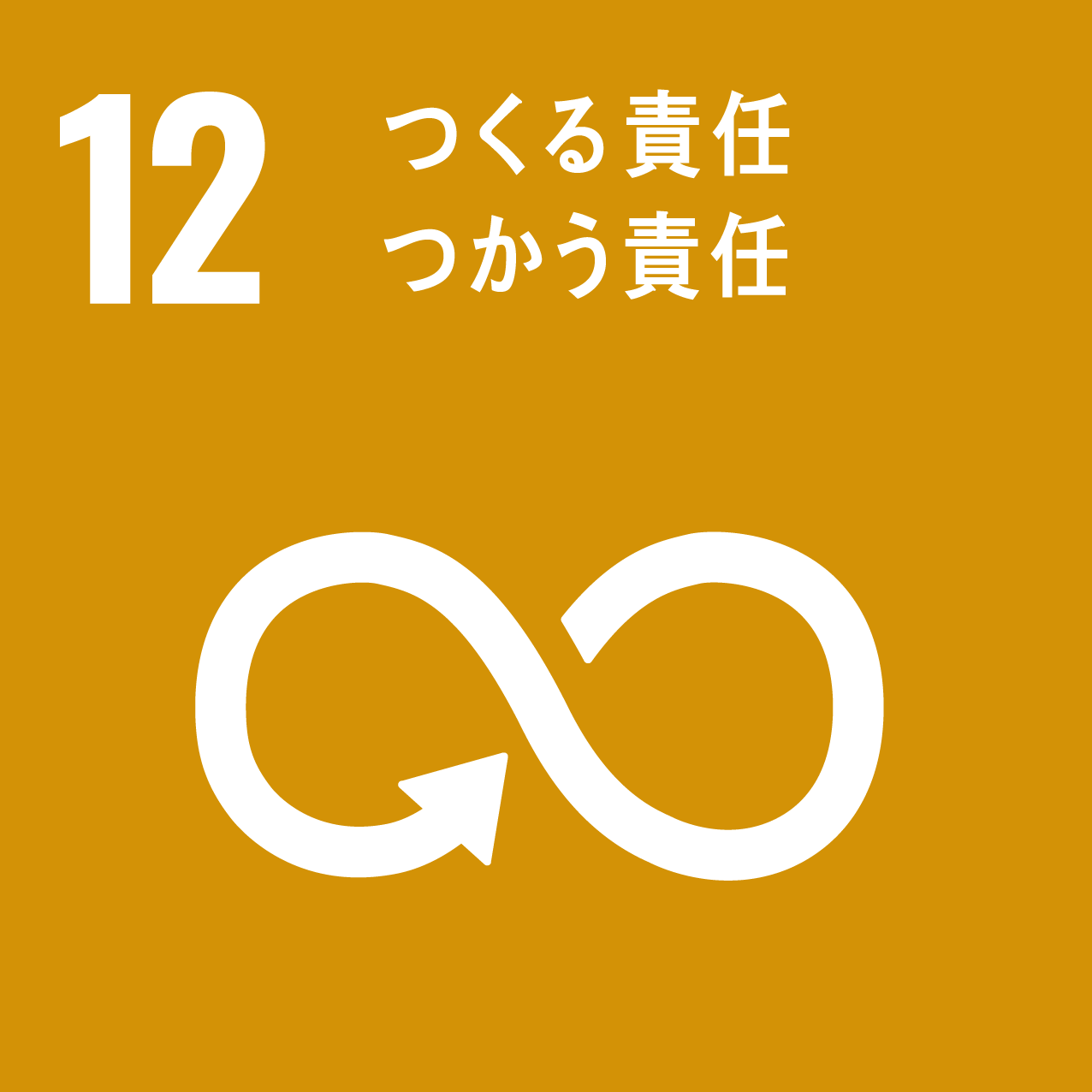 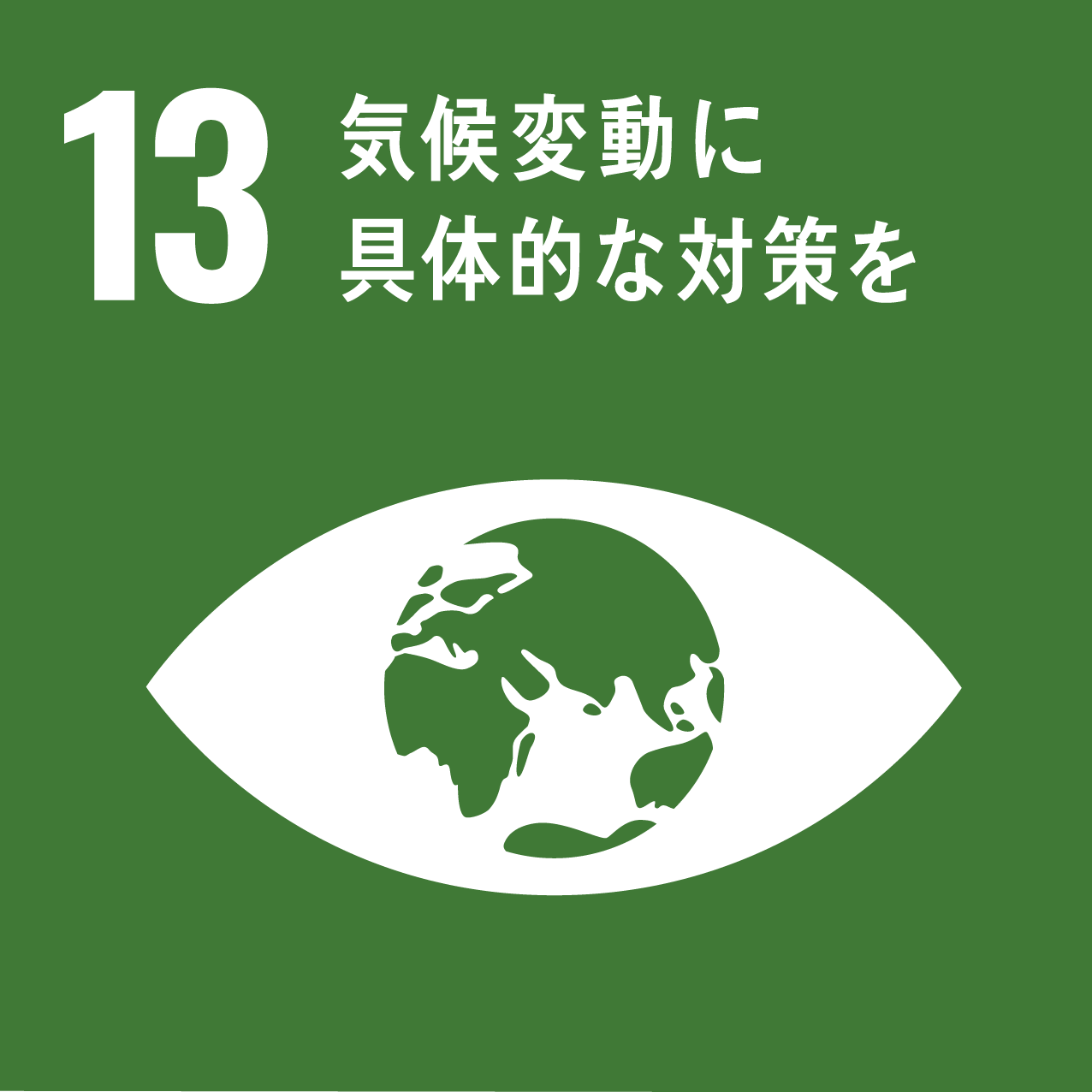 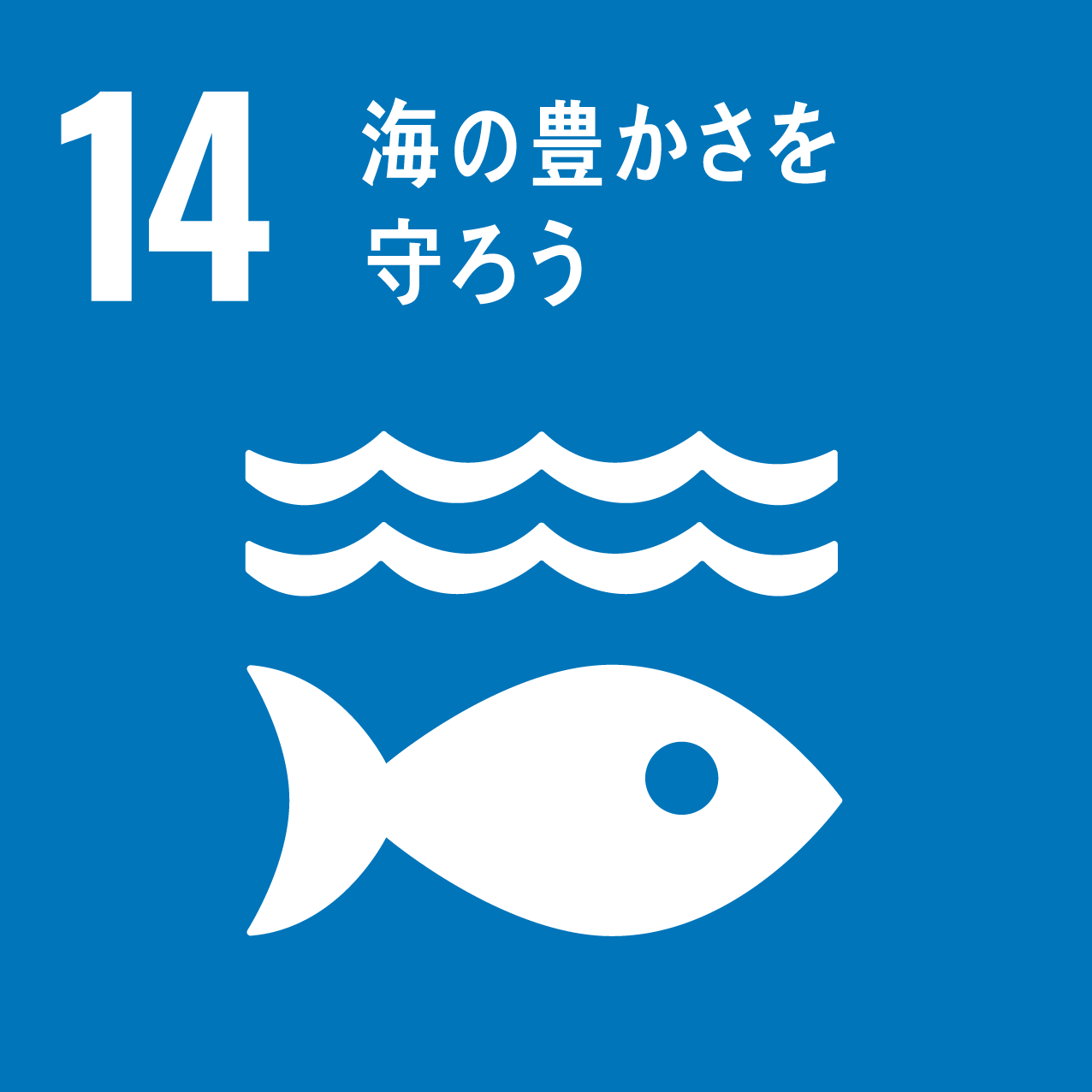 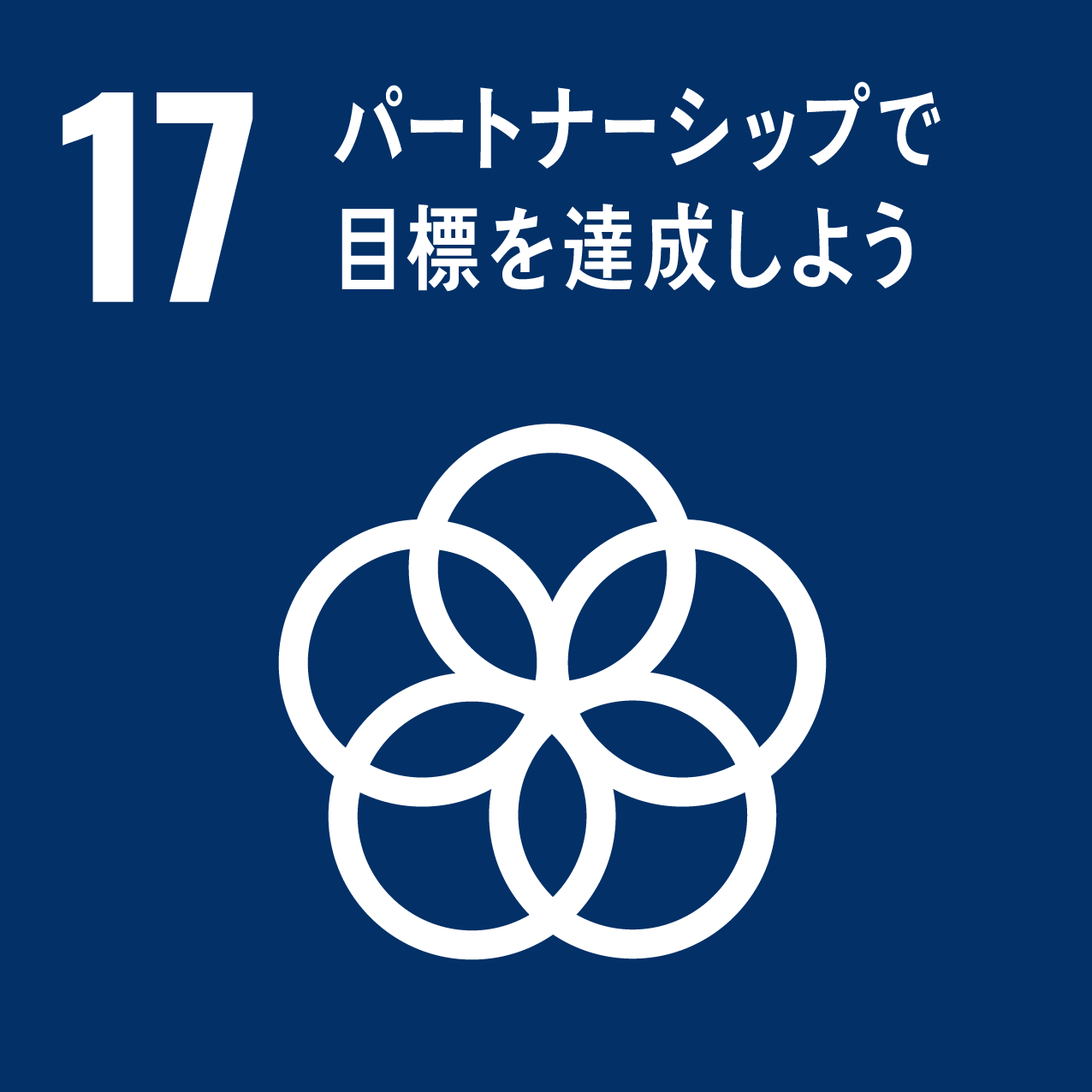 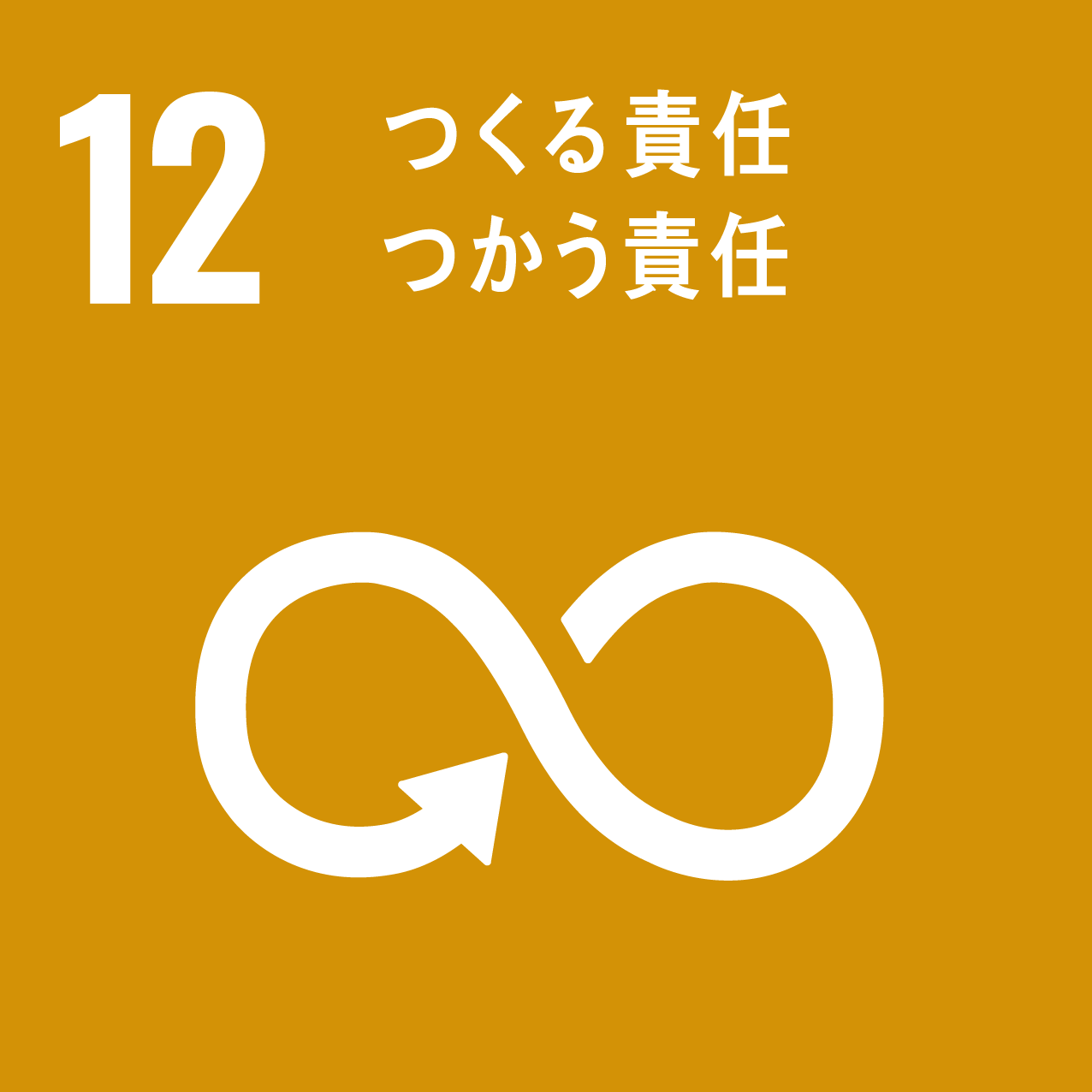 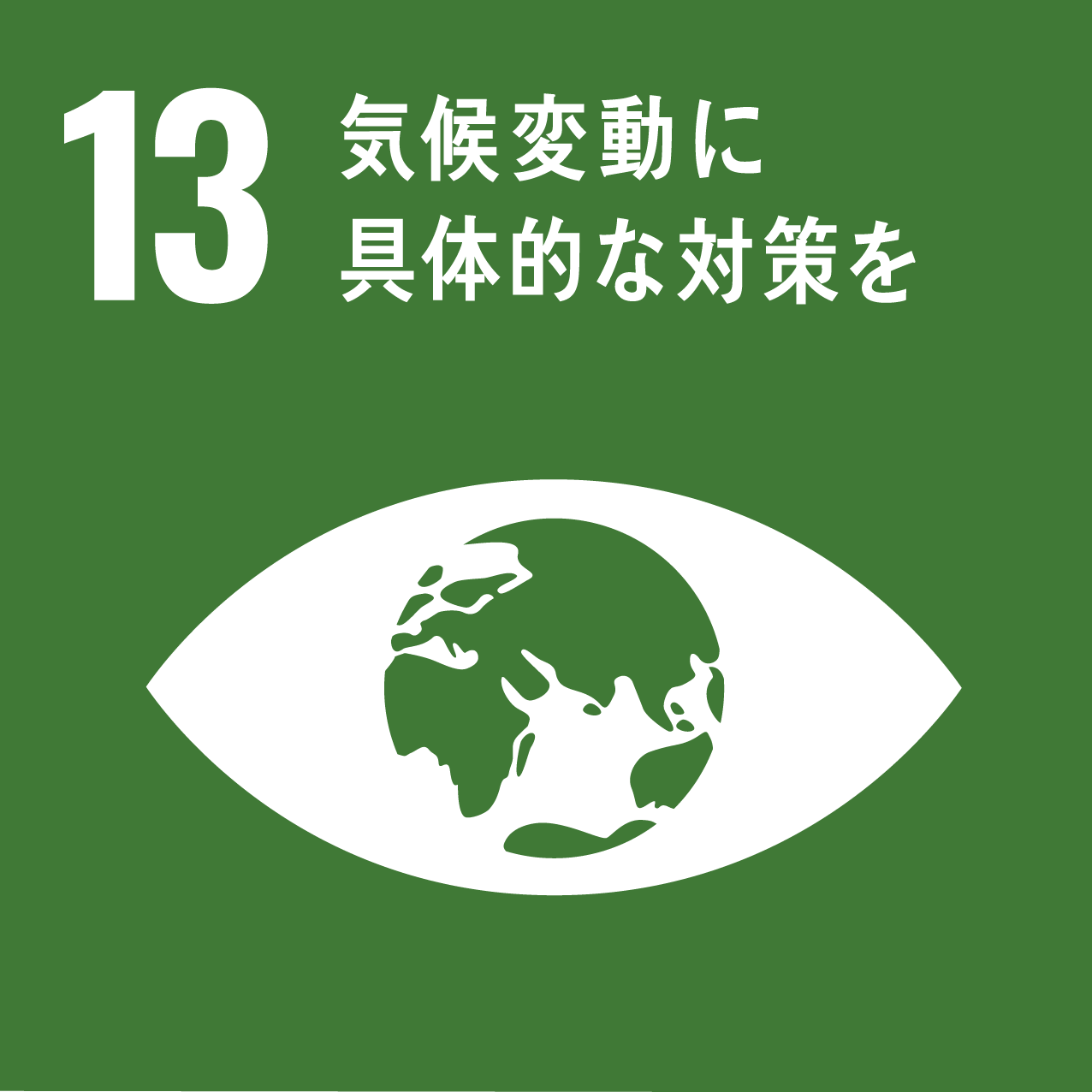 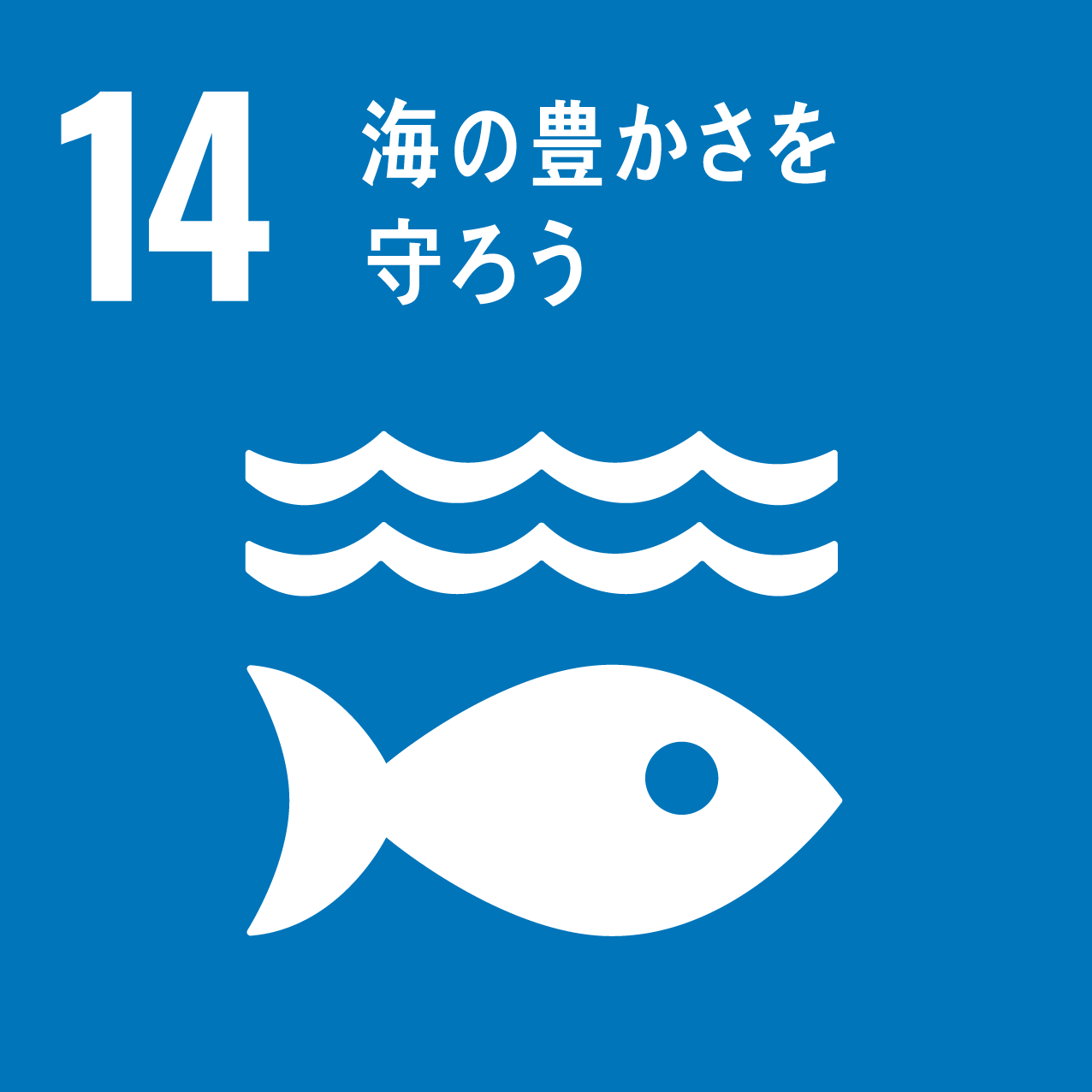 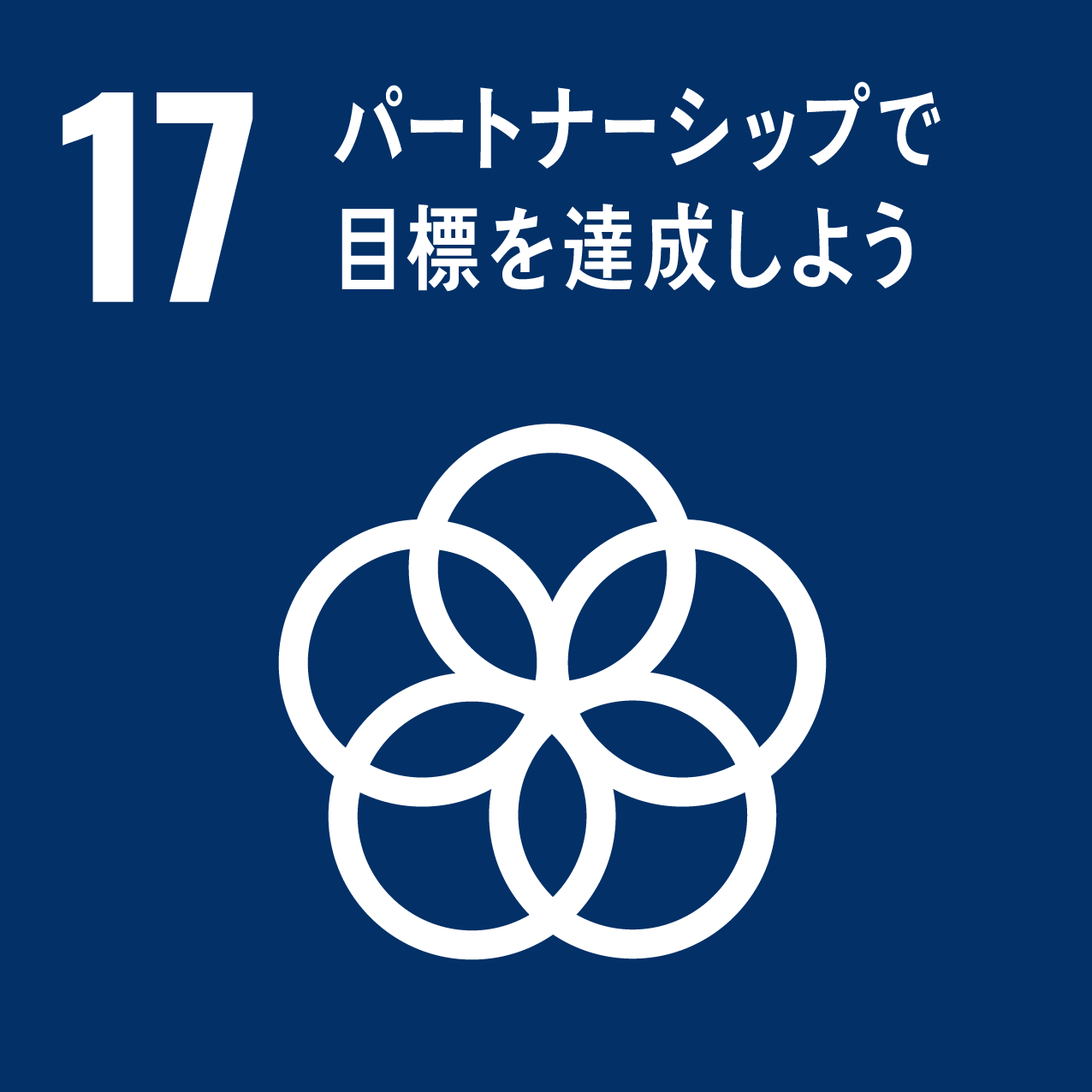 参 加 申 込 書 （おおさか３Ｒキャンペーン）１　「おおさか３Rキャンペーン」用ポスターの送付について希　望　す　る　　・　　希　望　し　な　い　↓希望枚数　Ａ３版　　　　　枚　　　Ａ４版　　　　　枚（ただし、数量に限りがあるため、ご希望にお応えできないことがあります。）＜ポスター・電子データ送付先＞※所在地と異なる場合にご記入ください。（ただし、送付先は１箇所のみとします。）〒TEL：　　　　　　　　　　　E-mail：　　　　　　　　　　　　　　　　　　　　　　　　　２　実施予定の取組みについて、該当するものに全て『○』を付けてください。※「その他」は、取組み内容の詳細も記入願います。貴社名店舗数店舗所在地〒連絡先ご担当者 の職・氏名：ＴＥＬ：　　　　　　　E-mail：デジタルサイネージ等での掲示をご希望の場合、右の□にチェックを入れてください。別途、電子データ（PowerPoint、PDF形式）をお送りします。注）画像データの変更はサイズ変更程度にとどめていただき、過度な変更（色や配置の変更等は行わないでください。）PowerPoint形式デジタルサイネージ等での掲示をご希望の場合、右の□にチェックを入れてください。別途、電子データ（PowerPoint、PDF形式）をお送りします。注）画像データの変更はサイズ変更程度にとどめていただき、過度な変更（色や配置の変更等は行わないでください。）PDF形式キャンペーンポスターの店舗・施設内での掲示（デジタルサイネージ等含む）マイバッグやマイボトルの常時携帯、マイ容器使用の呼びかけ・販売プラスチック製レジ袋の削減（紙への代替等）使い捨てプラスチック使用製品の使用の抑制リサイクル製品の販売簡易包装の実施容器包装の回収（缶、トレイ、ペットボトル、卵パック、牛乳パック等）食品ロスの削減（商品の量り売り、食べ残しの持ち帰り　等）その他　⇒　取組み内容の詳細を次に入力してください。（その他の取組み内容）